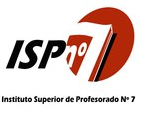                                              INSTITUTO SUPERIOR DE PROFESORADO N° 7                                                                           Venado TuertoCarrera:   InglésUnidad Curricular:    Literatura en Lengua Inglesa ICurso:   SegundoAño Lectivo:   2016Cantidad de horas semanales:  3Equipo de cátedra:  Profesora Titular:  Lic. Prof. Nora B. BensoFundamentaciónEsta Unidad Curricular es la primera de la carrera, es la introducción al mundo de la Literatura y a través de la cual se pretende iniciar a los alumnos en el conocimiento de la literatura canónica y alternativa en lengua inglesa, desde una cultura global enriquecida  por la diversidad de aportes, concibiendo el hecho literario como situación comunicativa real y como hecho cultural. Se buscará fomentar una apreciación de la función artística del lenguaje, para así apuntar a la valoración de un mayor conocimiento del mundo y al logro de una competencia intercultural que le permitirá al futuro docente desempeñarse con solvencia ante la diversidad aúlicaA través de este espacio se propenderá a que los alumnos amplíen sus competencias lingüístico-comunicativas en la lengua inglesa, aumenten sus capacidades interpretativas, interrelacionen las actividades de recepción y de expresión literarias y desarrollen un genuino gusto por la lectura en sí misma para poder transmitirla luego a sus alumnos en el ejercicio de la profesión docente. Fomentará también una mejor comprensión de su propia cultura y de la cultura extranjera en la comparación entre ambasPropósitosProponer una línea de debate permanente basada en la realización de las distintas lecturas en relación a la época que el texto representeFavorecer la posibilidad de expresar libremente las ideas y emociones suscitadas por la lectura de los diversos textosPlantear un trabajo de indagación que les permita conocer los distintos movimientos, autores y textos de la cultura extranjeraPromover una comparación crítica de la otra cultura con la propia para reconocer diferencias y similitudes que favorezcan la interculturalidadObjetivosQue los alumnos logren:Apreciar la literatura de autores de habla inglesa: poesía, ensayos, cuentos, refranero, novela, teatro.Investigar sobre el desarrollo de la Literatura anglo-sajona desde sus inicios hasta el neoclasicismoQue tengan una visión histórica y cultural de la época en que subyace cada obra.Analizar textos pertenecientes a las distintas épocas involucradas.Conocer y aplicar diversos métodos de análisis a los textos literarios.Aproximarse a las grandes problemáticas de la teoría literaria.Conocer los grandes movimientos literarios y los autores más representativos de cada uno.Saberes previos en relación a la materia:No son necesarios ya que la materia los introduce en el campo del saber específicoSaberes previos en relación a las competencias TICSe considera necesario que conozcan las funciones básicas del ordenador y que puedan manejar programas simples como Word, Publisher, Paint, etc. y que tengan direcciones “Gmail” para poder realizar trabajos colaborativos usando Google Chrome y sus aplicacionesContenidos: Visión AnalíticaUnidad 1Introducción a la historia de la literatura inglesa, desde sus inicios.Época del Inglés antiguo- La primera Literatura Inglesa –Poesía oral - Primeros textos  Antecedentes históricos y características literarias de la época.Lectura de extractos de poemas y primeros textos en prosa. Características genéricasInterpretación de poesías. Nociones de versificación. Poesía de todos los tiempos para el desarrollo de las primeras habilidades en el análisis literarioRomance: Sir Gawain and the Green Knight. Poesía: Beowulf (extract)Unidad 2Época Medieval -              Geoffrey Chaucer – The Canterbury TalesLa Biblia y sus traduccionesEl teatro y su desarrollo – Teatro Isabelino Unidad 3William Shakespeare – Sonetos – Obras de teatroPrologue to Henry V – W. ShakespeareExtractos de distintas obras de teatro (Romeo y Julieta – Hamlet – A Midsummer’s Night Dream) Dramaturgos contemporáneosUnidad 4Desarrollo de los escritos en prosa.Essays: Francis BaconPoesía y prosa en la época de los TudoresLa edad de Milton: fin de un períodoEstrategiasLectura de bibliografía específica.Utilización de distintos sitios Web, como valiosa fuente de informaciónAplicación de diversos métodos de análisis de textos literarios – poesía y prosa- comparación y contrastación de trabajosLectura de fragmentos de bibliografía representativa de diversas épocas y corrientes literarias.Oralización y discusión de textos previamente leídos en forma grupal y generalReproducción oral o escrita de obras vistas en video.Investigación bibliográficaResolución de cuestionarios en forma oralElaboración de síntesis y conclusionesDebates comparativos con la literatura en la lengua maternaTemporalización Se desarrollarán las Unidades 1 y 2 durante el primer cuatrimestre y las Unidades 3 y 4 durante el segundoTrabajos PrácticosExposición oral, individual o grupal de los distintos temasAnálisis de poesías, cuentos, ensayos y obras de teatroElaboración de informes y trabajos de interpretación, comparación y/o contrastaciónDe articulación con otras áreas            Estudios Sociales I:   > TP1: Myths: Brut – King Arthur – Robin Hood (Mayo)> TP2: Middle Age and The Canterbury Tales (Junio)> TP3: The Renaissance and Shakespeare:  (Setiembre)Los tres trabajos prácticos mencionados consistirán en una breve descripción histórica que ubique al texto en su tiempo y el uso de un extracto del mismo para ser analizado desde el punto de vista literarioEvaluaciónLa evaluación será el resultado de:El trabajo individual y grupal del alumnoLos trabajos prácticos realizados a lo largo del añoExámenes parciales (1) y dos recuperatorios (Agosto y Setiembre)Promocionará la unidad curricular con promedio de 8 entre el parcial y los prácticos y con una asistencia del 75%Examen final oral.Bibliografía ObligatoriaEnglish Literature – A Survey for Students – John Burgess WilsonThe Penguin Guide to English Literature – Ronald Carter and J. McRae. 1996A Short History of English Literature -  E.Albert. 1987Poesías, ensayos, cuentos, obras de teatro y novelas de los autores seleccionadosBibliografía OpcionalThe penguin Dictionary of Literary Terms and Literary Theory -  J.Cuddon. 1999An Outline of English Literature – G:C. Thorley and G.Roberts. 1994 Paperback Guide to Literature in English – Ian Ousby.1996 Diferentes sitios de Internet – Enciclopedias en línea – Bibliotecas en línea________________________________	          Lic. Prof. Nora B. Benso     DNI: 14425824